                                              АДМИНИСТРАЦИЯНовомихайловского сельского поселенияМонастырщинского района Смоленской области                                                     П О С Т А Н О В Л Е Н И Еот  10.04.2013                                              №32д.МихайловкаОб утверждении Порядка формирования и ведения реестра муниципальныхуслугВ соответствии с частью 7 статьи 11 Федерального закона Российской Федерации от 27.07.2010 № 210-ФЗ «Об организации предоставления государственных и муниципальных услуг», Постановлением Правительства Российской Федерации от 15.06.2009 № 478 «О единой системе информационно-справочной поддержки граждан и организаций по вопросам взаимодействия с органами исполнительной власти и органами местного самоуправления с использованием информационно-телекоммуникационной сети Интернет», распоряжением от 26.04.2010 № 499-р/адм «О	создании	региональных государственных информационных систем «Реестр государственных и муниципальных услуг (функций) Смоленской области» и «Портал государственных и муниципальных услуг (функций) Смоленской области», в соответствии постановления Администрации муниципального образования «Монастырщинский район»Смоленской области от 18.01.2012 № 10          АДМИНИСТРАЦИЯ постановляет:1. Утвердить прилагаемый Порядок формирования и ведения реестра муниципальных услуг Администрации Новомихайловского сельского поселения Монастырщинского района Смоленской области (далее – Реестр муниципальных услуг).2.Определить ответственных за передачу данных в отдел информационной  политики Администрации муниципального образования «Монастырщинский район» Смоленской области в уполномоченный орган по формированию, ведению  и размещению в разделе федеральной государственной информационной системы «Сводный реестр государственных и муниципальных услуг (функций)» - «Реестр государственных и муниципальных услуг (функций) Смоленской области» - «Реестр муниципальных услуг муниципального образования « Монастырщинский район» Смоленской области сведений об  услугах, предоставляемых органами местного самоуправления муниципального образования «Монастырщинский район Смоленской области» и услугах, предоставляемых подведомственными этим органам муниципальными учреждениями.          3. Установить, что:3.1. Сведения об услугах, предоставляемых Администрацией Новомихайловского сельского поселения Монастырщинского района Смоленской области,  подлежат размещению в разделе федеральной государственной информационной системы  «Сводный реестр государственных и муниципальных услуг (функций)» - «Реестр государственных и муниципальных услуг (функций) Смоленской области» 3.2. Степанова М.К., главный специалист отдела информационной политики Администрации муниципального образования «Монастырщинский район» Смоленской области, является  уполномоченным должностным лицом Администрации муниципального образования «Монастырщинский район» Смоленской области, ответственным за размещение  сведений о муниципальных услугах ( функциях) в региональном реестре государственных и муниципальных услуг Смоленской области и организацию обеспечения информационного взаимодействия с органами исполнительной власти и органами местного самоуправления  Смоленской области в ходе предоставления муниципальных услуг предоставления муниципальных услуг (далее – Уполномоченное лицо по размещению сведений о муниципальных услугах).4.Старшего инспектора (Минченкову В.В.) и специалиста 1 категории  (Цикунову Н.В.) Администрации Новомихайловского сельского поселения Монастырщинского района Смоленской области назначить ответственными  за осуществлением информационного взаимодействия с уполномоченным органом по ведению Реестра муниципальных услуг. 5. Постановление разместить на официальном сайте Администрации Новомихайловского сельского поселения Монастырщинского района Смоленской области.          5. Контроль за исполнением  настоящего постановления оставляю за собой.И.о .Главы муниципального образованияНовомихайловского сельского поселенияМонастырщинского районаСмоленской области                                                                     В.В.Минченкова  Приложение               УТВЕРЖДЕН: Постановлением  Администрации Новомихайловского сельского поселения Монастырщинского района Смоленской области  от «10»  04. 2013г. № 32ПОРЯДОКформирования и ведения реестра муниципальных услуг Администрации Новомихайловского  сельского поселения Монастырщинского района Смоленской области        1. Настоящий Порядок устанавливает правила:формирования сведений об услугах, предоставляемых органами местного самоуправления Администрации Новомихайловского сельского поселения Монастырщинского района Смоленской области; размещения сведений об услугах в разделе федеральной государственной информационной системы «Сводный реестр государственных и муниципальных услуг (функций)» - «Реестр государственных и муниципальных услуг (функций) Смоленской области» - «Реестр муниципальных услуг муниципального образования «Монастырщинский район»  Смоленской области» (далее – Реестр муниципальных услуг).2. В Реестр муниципальный услуг Администрации Новомихайловского сельского поселения Монастырщинского района Смоленской области включаются сведения, определенные частью 6 статьи 11 Федерального закона Российской Федерации от 27.07.2010 № 210-ФЗ «Об организации предоставления государственных и муниципальных услуг».3. В Реестр муниципальных услуг не включаются сведения о функциях, не предусматривающих взаимодействие с физическими и юридическими лицами, а также сведения:об услугах, оказываемых муниципальными учреждениями, в которых размещается муниципальное задание (заказ),  не включенных в перечни, утвержденные Правительством Российской Федерации и высшим исполнительным органом государственной власти Смоленской области;о государственных услугах федеральных органов исполнительной власти, органов государственных внебюджетных фондов и иных организаций.4. Формирование и ведение муниципального реестра осуществляется в соответствии с законодательством Российской Федерации, нормативными правовыми актами Смоленской области и  нормативными правовыми актами Администрации Новомихайловского сельского поселения Монастырщинского района Смоленской области, а также в соответствии с настоящим Порядком.5. Администрация Новомихайловского  сельского поселения Монастырщинского района Смоленской области, ответственное за формирование и ведение Реестра муниципальных услуг (далее – уполномоченный орган).6. Уполномоченный орган выполняет следующие основные функции:6.1 сбор и проверка  сведений о муниципальных услугах Администрации Новомихайловского сельского поселения Монастырщинского района Смоленской области на предмет соответствия этих сведений предъявляемым к ним требованиям; 6.2 размещение сведений о муниципальных услугах в Реестре муниципальных услуг; 6.3 изменение и исключение сведений о муниципальных услугах в установленных случаях из   Реестра муниципальных услуг;6.4 мониторинг и анализ сведений о муниципальных услугах, размещенных в Реестре муниципальных услуг;6.5 методическая помощь в формировании сведений  о муниципальных услугах Администрации Новомихайловского сельского поселения Монастырщинского района Смоленской области.7. Администрация Новомихайловского сельского поселения Монастырщинского района Смоленской области формирует и направляет уполномоченному органу сведения:о предоставляемых муниципальных услугах;об услугах, необходимых и обязательных для предоставления органами местного самоуправления муниципальных услуг и включенных в перечень, утвержденный представительным органом местного самоуправления;об услугах, оказываемых муниципальными учреждениями и другими организациями, в которых размещается муниципальное задание (заказ), включенных в перечни, утвержденные Правительством Российской Федерации и высшим исполнительным органом государственной власти Смоленской области.8. Состав сведений об услугах, размещаемых в муниципальном реестре, в том числе в разделе справочной информации, определяется согласно приложениям  1-4 к настоящему Порядку и может быть уточнен уполномоченным органом. Сведения о муниципальных услугах муниципального образования Новомихайловского сельского поселения Монастырщинского района Смоленской области, размещаемые в Реестре муниципальных услуг, должны быть полными и достоверными. 9. Формирование сведений о муниципальных услугах Администрации Новомихайловского сельского поселения Монастырщинского района Смоленской области осуществляется в соответствии с Правилами размещения в федеральных государственных информационных системах «Сводный реестр государственных и муниципальных услуг (функций)» и «Единый портал государственных и муниципальных услуг (функций)» сведений о государственных и муниципальных услугах (функциях), утвержденными постановлением Правительства Российской Федерации от 15.06.2009 № 478 «О единой системе информационно-справочной поддержки граждан и организаций по вопросам взаимодействия с органами исполнительной власти и органами местного самоуправления с использованием информационно-телекоммуникационной сети Интернет».10. В срок, не превышающий трех рабочих дней со дня вступления в силу  нормативного правового акта, устанавливающего порядок предоставления услуги, отменяющего или изменяющего условия предоставления услуги, сведения о которой включены в Реестр муниципальных услуг, ответственный орган местного самоуправления  направляет уполномоченному органу  сведения о новой услуге или изменение сведений, включенных в Реестр муниципальных услуг. 11. Сведения об услугах формируются органами местного самоуправления  в электронном виде путем заполнения электронных таблиц содержащих сведения согласно приложениям 1-4 к настоящему Порядку. До размещения сведений об услугах в базе данных Реестра Ответственные исполнители оформляют эти сведения на бумажном носителе в соответствии с приложением №1-4 к настоящему Порядку, подписывают Главой  муниципального образования  Новомихайловского сельского поселения Монастырщинского района Смоленской области,  в электронном виде и на бумажном носителе.12. Уполномоченный орган  в течение  трех  дней  после получения указанных сведений проверяет их на предмет соответствия настоящему Порядку.13. В случае, если по результатам проверки, указанной в пункте 12 настоящего Порядка, выявлены нарушения, уполномоченный орган направляет предоставившему ненадлежащие сведения органу местного самоуправления (его структурному подразделению) уведомление об их устранении. Устранение нарушений должно быть осуществлено органом местного самоуправления (его структурным подразделением), представившим ненадлежащие сведения, в течение трех дней. 14. Если по результатам проверки, указанной в пункте 12 настоящего Порядка, нарушений не выявлено, уполномоченный орган в срок, не превышающий одного дня после истечения срока проверки,  включает сведения об услугах в Реестр муниципальных услуг. Муниципальной услуге, сведения о которой размещаются в Реестре муниципальных услуг, автоматически присваивается реестровый номер.15. Основаниями для исключения сведений о муниципальных услугах  Администрации Новомихайловского сельского поселения Монастырщинского района Смоленской области из Реестра муниципальных услуг являются следующие обстоятельства:вступление в силу федеральных законов и иных нормативных правовых актов Российской Федерации, законов и иных нормативных правовых актов Смоленской области, муниципальных правовых актов, которыми упразднено предоставление муниципальной услуги;несоответствие сведений об услугах, размещенных в реестре муниципальных услуг, требованиям, установленным пунктами 2, 9 настоящего Порядка, при условии, что это несоответствие не может быть устранено путем внесения изменений в сведения об услугах.16. Исключение сведений об услугах из реестра государственных услуг осуществляется в течение 7 календарных дней со дня наступления обстоятельств, указанных в пункте 15 настоящего Порядка.17. При наличии необходимых технических возможностей уполномоченный орган обеспечивает сводную систематизацию сведений об услугах, содержащихся в Реестре муниципальных услуг, на основании следующих критериев:по классификатору услуг, размещенному в разделе федерального реестра «Реестр муниципальных услуг»;по категории услуги (муниципальная услуга, услуга бюджетного учреждения, предоставляемая на основании муниципального задания, услуга, необходимая и обязательная для предоставления муниципальной услуги);по наименованиям органов местного самоуправления (их структурным подразделениям);по сферам общественных отношений;по алфавиту на основе кратких наименований муниципальных услуг, услуг иных организаций;по ключевым словам.18. Старший инспектор и специалист 1 категории Администрации Новомихайловского сельского поселения несут ответственность за  предоставление, полноту и достоверность сведений о муниципальных услугах Новомихайловского сельского поселения Монастырщинского района Смоленской области, размещаемых в Реестре муниципальных услуг, а также за соблюдение порядка и сроков их размещения.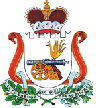 